online lessons – xl1. Escute a música (aproveite e dance!), depois escreva as palavras nos espaços corretos:https://www.youtube.com/watch?v=B1wOK9yGUYM 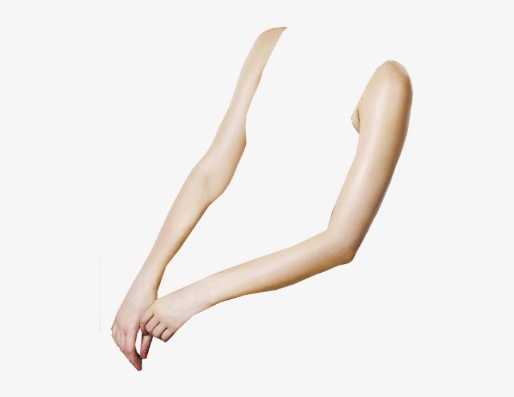 I GOT YOU (I FEEL GOOD) – JAMES BROWN
WHOA! I FEEL GOOD, I KNEW THAT I WOULD, NOW
I FEEL GOOD, I KNEW THAT I WOULD, NOW
SO GOOD, SO GOOD, I GOT YOUWHOA! I FEEL NICE, LIKE ________ AND _________I FEEL NICE, LIKE SUGAR AND SPICE									ARMS
SO NICE, SO NICE, I GOT YOUWHEN I HOLD YOU IN MY _________
I KNOW THAT I CAN'T DO NO WRONG
AND WHEN I HOLD YOU IN MY ARMS
MY ________ WON'T DO YOU NO HARM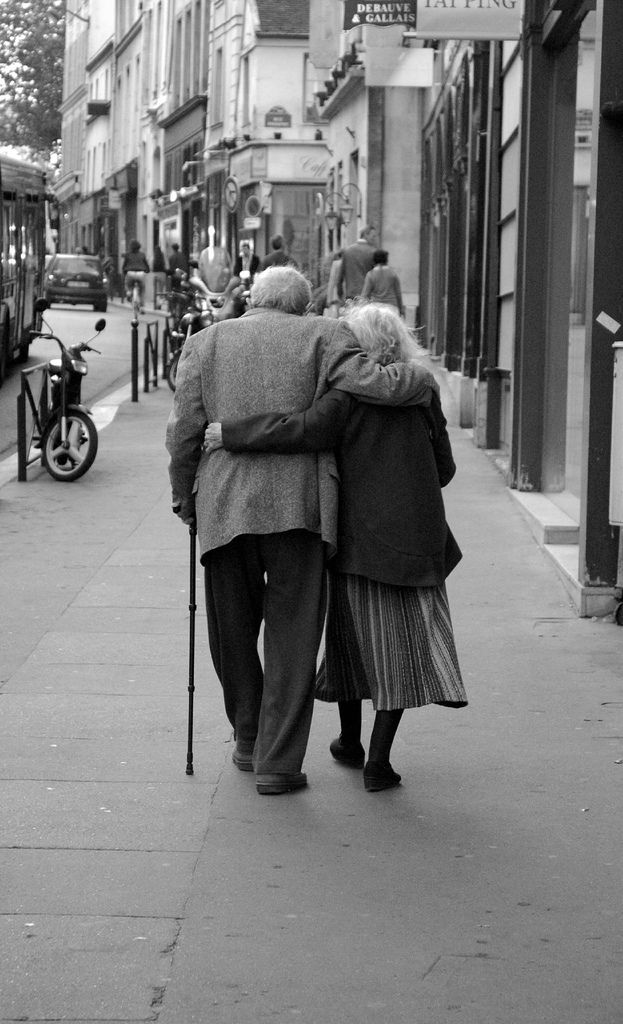 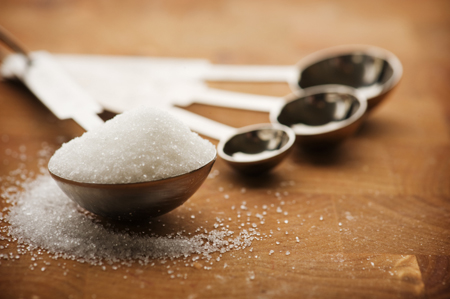                                                                   LOVESUGAR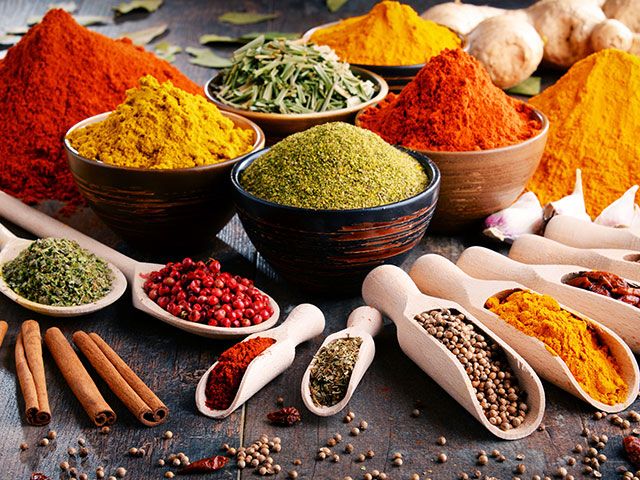 					SPICE